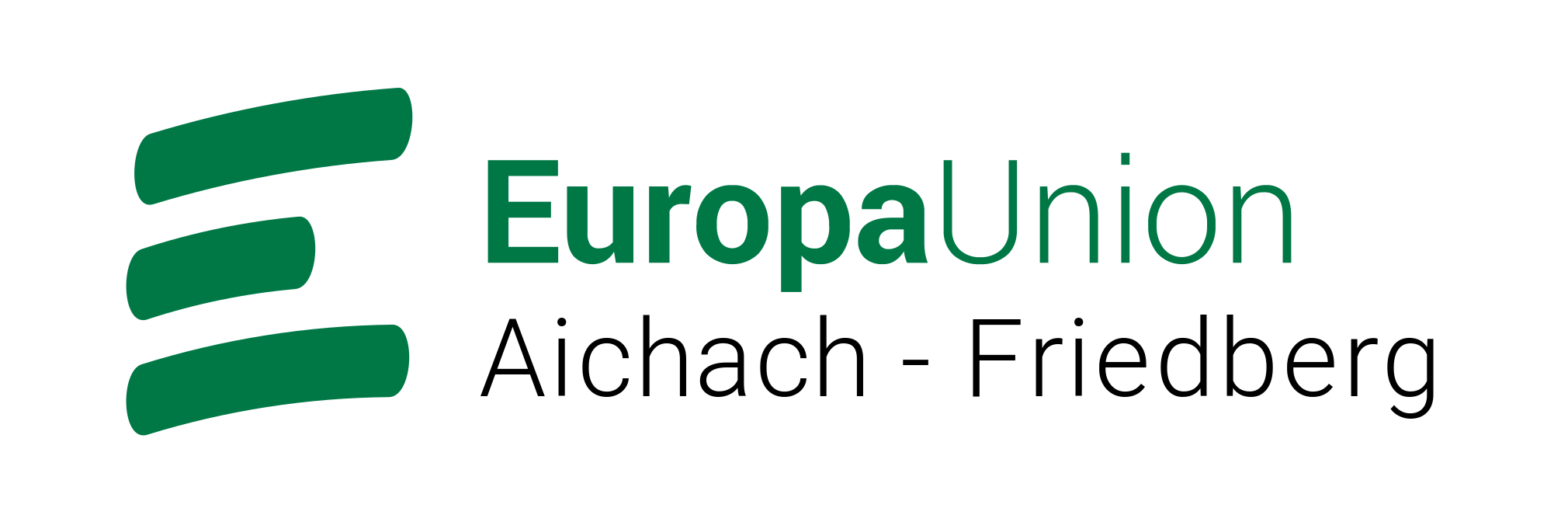 NEIN zu Hass, NEIN zu Menschenverachtung, NEIN zu Ausgrenzung, NEIN zu Gewalt und Terror, NEIN zur Zerstörung unserer freiheitlich-demokratischen Ordnung, JAzu einer friedlichen, offenen Gesellschaft, die all ihren Mitgliedern Respekt und Sicherheit gewährleistet,JAzu einem in Frieden und Freiheit geeinten Europa, das Garant ist für den Erhalt dieses Zustandes auch für künftige Generationen!Liebe Mitbürgerinnen und Mitbürger,die brutalen Morde und Gewalttaten, die unsere Gesellschaft in den letzten Monaten immer wieder erschütterten, zeigen deutlich:die Saat, die von rechtsnationalen Kräften gesät wurde, geht auf: Auch wenn manche der Taten von wirren Einzelpersonen begangen wurden, so bezogen diese doch ihre Motivation aus einem ständig geschürten Hass, der unsere Gesellschaft seit einigen Jahren wie ein Geschwür durchwuchert.Auch die kürzlich ausgehobene rechte Terrorzelle beweist: die von rechtsnationaler Seite offen deklarierte Absicht, unsere Gesellschaft zu destabilisieren, in einen Bürger-krieg hinein zu führen und so zu zerstören, ist keineswegs eine Spinnerei von un-belehrbaren Nazis, sondern eine wohl durchdachte und voller Ernst verfolgte Strategie.Spätestens jetzt muss es uns allen klar sein, dass rechts außen stehende Gruppierungen keine Alternative, sondern eine massive Gefahr für unser Land sind. Daher macht sich Jeder für eine Destabilisierung unserer Gesellschaft mitverantwort-lich, der solche Kräfte unterstützt.Wir bitten Sie daher dringend: geben Sie Ihre Stimme bei Wahlen jenen Parteien, die auf dem Boden unseres Grundgesetzes handeln. Werden Sie gegen die auf uns täglich einstürzende destruktive Propaganda immun, setzen Sie sich aktiv für den Erhalt und Ausbau unseres Rechtsstaates ein. Wie? Zum Beispiel durch eine Mitgliedschaft in der Europa-Union, mit der Sie auch den Frieden und die Sicherheit in Europa fördern!(Infos auf www.eu-aic-fdb.de, Mail an kontakt@eu-aic-fdb.de)